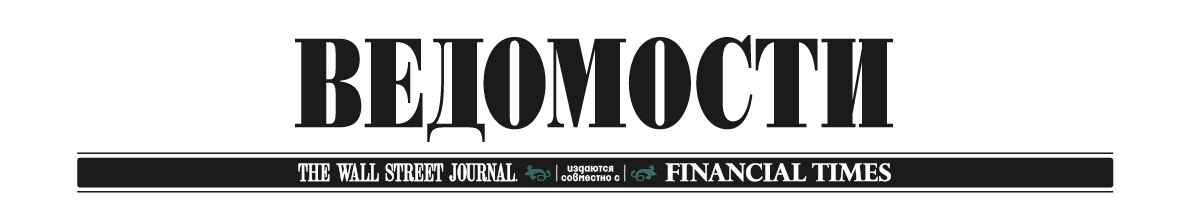 « Евразийский транспортно-логистический форум» , который состоится 1 апреля 2010 в Москве («Ритц-Карлтон Москва») В один день и в одном месте газета «Ведомости» собирает представителей всего транспортного сообщества для эффективного диалога между представителями власти, бизнеса, аналитиками и экспертами. Форум проходит при поддержке Министерства транспорта Российской Федерации. В этом году форум объединяет традиционные ежегодные конференции газеты: Транспортная инфраструктура и логистика Авиафорум Железнодорожные перевозки Инвестиции в транспорт и инфраструктуру В фокусе форума – опыт, идеи, прогнозы от ведущих представителей государства и транспортного бизнеса. Какой будет транспортная система страны после восстановления экономики, и какой она должна быть Как и за счет каких ресурсов обеспечить стабильный грузопоток и развитие транспортного бизнеса в условиях резкого сжатия государственных инвестиций и потребительского спроса? При каких условиях возможно более полное использование транспортного и транзитного потенциала России? Железнодорожная реформа в России и реорганизация ОАО РЖД: как изменится расстановка сил на рынке железнодорожных перевозок в ближайшие годы Как привлечь деньги для реализации инфраструктурных проектов? Как должны измениться бизнес-стратегии игроков рынка? Среди спикеров, подтвердивших своё участие: Салман Бабаев , генеральный директор, “Первая грузовая компания”
Анатолий Балло, заместитель председателя, Внешэкономбанк
Денис Барышников, генеральный директор, УК “ВолгаТехнопорт”
Алексей Безбородов, генеральный директор, исследовательское агентство InfraNews
Андрей Бельянинов *, руководитель, Федеральная таможенная служба
Марина Букалова, генеральный директор, Sky Express
Михаил Василенко, генеральный директор, Международный аэропорт Шереметьево
Кирилл Власов, директор по стратегическому развитию, STS/RLS-Logistics
Ивайло Гецов, вице-президент по транспорту и логистике, ЛИГ “Сафинат”
Анатолий Голомолзин*, заместитель руководителя, Федеральная антимонопольная служба
Анастасия Дагаева, корреспондент, “Ведомости”
Михаил Дмитриев, президент, фонд “Центр стратегических разработок”
Александр Елисеев, председатель совета директоров, “ГлобалТранс”
Вячеслав Захаров, генеральный директор, “Mammoet — Соймерстил”
Сергей Кербер, директор по инвестициям, УК “Лидер”
Всеволод Ковшов , заместитель директора по организации перевозок, “Уралхим-Транс”
Игорь Левитин*, министр транспорта Российской Федерации
Сергей Мальцев, председатель президиума., “Совет участников рынка услуг операторов железнодорожного подвижного состава”
Андрей Мартиросов, генеральный директор, “ЮТэйр”
Сергей Морозов, губернатор — председатель Правительства Ульяновской области
Андрей Недосеков, заместитель министра, Министерство транспорта РФ
Александр Нерадько*, руководитель, Федеральное агентство воздушного транспорта
Перри Нойманн, генеральный директор, Kuehne+Nagel Россия
Валерий Окулов, заместитель министра, Министерство транспорта РФ
Денис Павшинский, генеральный директор, “Регион-Авиа”
Олег Пантелеев, главный редактор, отраслевое агентство “АвиаПорт”
Раиса Паршина, председатель совета директоров, “Дальневосточная транспортная группа”
Владимир Прокофьев, президент, Ассоциация перевозчиков и операторов подвижного состава
Валерий Решетников, старший вице-президент, РЖД
Олег Рогачев, первый заместитель генерального директора, “Русагротранс”
Денис Рожок, советник по инвестициям, IFC (Международная финансовая корпорация)
Юрий Саакян, генеральный директор, Институт проблем естественных монополий
Виталий Савельев, генеральный директор, “Аэрофлот — российские авиалинии”
Михаил Смирнов, генеральный директор, “Новапорт”
Сергей Становкин, генеральный директор, “ДАРС Консалтинг”
Максим Соколов, директор департамента промышленности и инфраструктуры, Правительство РФ
Сергей Шишкарев, председатель Комитета по транспорту, Государственная Дума РФ Кликните сюда, чтобы получить подробное описание и программу конференцииОбращаем Ваше внимание: по мере подготовки мероприятия информация на сайте регулярно обновляется. Следите за новостями! Регистрация: Наталья Бондарева, n.bondareva{at}vedomosti.ru ,тел. +7 495 232-32-00 доб. 1558. Мы будем рады видеть Вас на конференции! С уважением, С уважением, Лариса Белоусова, руководитель проекта, отдел конференций газеты «Ведомости». ------------------------------------------------ Teл.: +7 495 232 3200 Факс: +7 495 232 1785 E-mail: conference{at}vedomosti.ru